            KАРАР                                                        ПОСТАНОВЛЕНИЕ          31 август  2016й.                            № 74                         31 августа 2016г.Об утверждении Реестра муниципальных услуг сельского поселения Кожай-Семеновский сельсовет муниципального района Миякинский район Республики Башкортостан Во исполнение Федерального закона от 27 июля 2010 года №210 – ФЗ «Об организации предоставления государственных и муниципальных услуг», постановления Правительства Республики Башкортостан от 22 апреля 2016 года № 153 «Об утверждения типового (рекомендованного) перечня муниципальных услуг, оказываемых органами местного самоуправления в Республике Башкортостан», постановляю:Утвердить Реестр муниципальных услуг сельского поселения Кожай-Семеновский сельсовет  муниципального района Миякинский район Республики Башкортостан. (приложение № 1).2.	Настоящее постановление опубликовать в сети общего доступа «Интернет» в разделе сельского поселения Кожай-Семеновский сельсовет на официальном сайте администрации муниципального района Миякинский район Республики Башкортостан www.miyakirb.ru, подлежит обнародыванию путем размещения постановления на информационном стенде и на официальном сайте администрации сельского поселения Кожай-Семеновский сельсовет  муниципального района Миякинский  район Республики Башкортостан, расположенном в здании администрации сельского поселения Кожай-Семеновский сельсовет муниципального района Миякинский район Республики Башкортостан.3.	Контроль за исполнением настоящего постановления возложить на управляющего делами администрации сельского поселения Кожай-Семеновский сельсовет муниципального района Миякинский район Республики Башкортостан  Кузьмину Риту Николаевну. И.О. главы сельского поселения			                      Р.Н. КузьминаРЕЕСТРМУНИЦИПАЛЬНЫХ УСЛУГ СЕЛЬСКОГО ПОСЕЛЕНИЯ КОЖАЙ-СЕМЕНОВСКИЙ СЕЛЬСОВЕТМУНИЦИПАЛЬНОГО РАЙОНА МИЯКИНСКИЙ РАЙОНРЕСПУБЛИКИ БАШКОРТОСТАНБашkортостан РеспубликаhыМиəкə районы муниципаль районыныn Кожай-Семеновка ауыл советы ауыл билəмəhе хакимиəте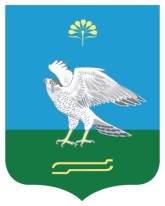 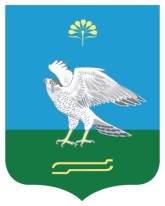 Администрация сельского поселения Кожай-Семеновский сельсовет муниципального района Миякинский район Республика БашкортостанПриложение № 1к Постановлению главы сельского поселения Кожай-Семеновский сельсовет муниципального района Миякинский район Республики Башкортостан от 31 августа 2016 года № 74№п/пНаименование муниципальной услуги 
 Статья, устанавливающая полномочие органа местного самоуправления в соответствии Федеральным законом от 6 октября 2003 г. № 131-ФЗ и/или иного нормативно- правового актаВид муниципальной услуги (функции) (бесплатная/ платная)Орган предоставляющий(исполняющий) муниципальную услугу 
Категории физических и юридических лиц, имеющих право на получение муниципальной услуги (функции)1Предоставление однократно бесплатно в собственность граждан земельных участков, находящихся в муниципальной собственности или государственная собственность на которые не разграничена, для индивидуального жилищного строительстваФедеральным законом от 6 октября 2003 г. № 131-ФЗ статья 14пункт 6БесплатнаяАдминистрация СП Кожай-Семеновский СС МР Миякинский район РБпостоянно проживающие на территории сельского поселения Кожай-Семеновский сельсовет муниципального района Миякинский район Республики Башкортостан, либо их уполномоченные представители, действующие на основании доверенности, оформленной в установленном законом порядке:- граждане, состоящие на учете в качестве нуждающихся в жилых помещениях в соответствии со статьей 52 Жилищного кодекса Российской Федерации;- молодые семьи, возраст супругов в которых на дату подачи заявления не превышает 35 лет, либо неполные семьи, состоящие из одного молодого родителя, возраст которого не превышает 35 лет, имеющего одного и более детей, нуждающиеся в жилых помещениях, на основаниях, предусмотренных жилищным законодательством, не являющиеся собственниками жилых помещений;- граждане, имеющие трех и более несовершеннолетних детей;- граждане, имеющие несовершеннолетнего ребенка-инвалида.2Предоставление земельных участков, находящихся в муниципальной собственности муниципального образования или государственная собственность на которые не разграничена, гражданам для индивидуального жилищного строительства, ведения личного подсобного хозяйства в границах населенного пункта, садоводства, дачного хозяйства, гражданам и крестьянским (фермерским) хозяйствам для осуществления крестьянским (фермерским) хозяйством его деятельности»Федеральным законом от 6 октября 2003 г. № 131-ФЗ статья 14пункт 20БесплатнаяАдминистрация СП Кожай-Семеновский СС МР Миякинский район РБфизические лица, главы фермерских хозяйств или зарегистрированные в качестве юридических лиц фермерские хозяйства либо их уполномоченные представители3Присвоение, изменение, аннулирование адреса объекту недвижимости на территории Администрации сельского поселения Кожай-Семеновский сельсовет муниципального района Миякинский район Республики  БашкортостанФедеральным законом от 6 октября 2003 г. № 131-ФЗ статья 14пункт 21БесплатнаяАдминистрация СП Кожай-Семеновский СС МР Миякинский район РБлюбые юридические лица, независимо от их организационно-правовой формы, формы собственности и любые физические лица, в том числе зарегистрированные в качестве индивидуального предпринимателя:•	являющиеся собственниками объекта недвижимости;•	обладающие одним из следующих вещных прав на объект регистрации: o	право хозяйственного ведения; o	право оперативного управления; o	право пожизненно наследуемого владения;o	право постоянного (бессрочного) пользования;•	их уполномоченные представители.4Признание в установленном порядке жилых помещений муниципального жилищного фонда непригодными для проживания Администрацией сельского поселения Кожай-Семеновский сельсовет муниципального района Миякинский район Республики  БашкортостанФедеральным законом от 6 октября 2003 г. № 131-ФЗ статья 14пункт 20БесплатнаяАдминистрация СП Кожай-Семеновский СС МР Миякинский район РБ•	гражданин Российской Федерации, иностранный гражданин лицо без гражданства – наниматели помещений, расположенных на территории Администрации сельского поселения Кожай-Семеновский сельсовет муниципального района Миякинский район Республики Башкортостан либо их уполномоченные представители;•	юридические лица, созданные в соответствии с законодательством Российской Федерации и имеющие место нахождения в Российской Федерации в случае, если им предоставлено жилое помещение муниципального жилищного фонда во владение и (или) пользование на основе договора аренды или иного договора.5Принятие на учет граждан в качестве нуждающихся в жилых помещениях Администрацией сельского поселения Кожай-Семеновский сельсовет муниципального района Миякинский район Республики  БашкортостанФедеральным законом от 6 октября 2003 г. № 131-ФЗ статья 14пункт 20БесплатнаяАдминистрация СП Кожай-Семеновский СС МР Миякинский район РБфизические лица (граждане Российской Федерации), проживающие (имеющие постоянную регистрацию по месту жительства) на территории муниципального образования:• признанные в установленном порядке малоимущими:• военнослужащие (за исключением участников накопительно-ипотечной системы жилищного обеспечения военнослужащих), сотрудники органов внутренних дел, подлежащие увольнению с военной службы (службы), и приравненные к ним лица, признаваемые в установленном порядке нуждающимися в жилых помещениях:• граждане, признанные в установленном порядке вынужденными переселенцами и включенные территориальными органами Федеральной миграционной службы в сводные списки вынужденных переселенцев, состоящих в органах местного самоуправления на учете в качестве нуждающихся в получении жилых помещений;• граждане, выезжающие (выехавшие) из районов Крайнего Севера и приравненных к ним местностей, имеющие право на получение социальной выплаты в соответствии с Федеральным законом «О жилищных субсидиях гражданам, выезжающим из районов Крайнего Севера и приравненных к ним местностей»;• граждане, выезжающие из населенных пунктов (в том числе из городов, поселков), с полярных станций, находящихся в районах Крайнего Севера и приравненных к ним местностях и закрывающихся в соответствии с законодательством Российской Федерации на основании решений органов государственной власти субъектов Российской Федерации по согласованию с Правительством Российской Федерации (далее - закрывающиеся населенные пункты), имеющие право на получение социальной выплаты в соответствии с Федеральным законом «О жилищных субсидиях гражданам, выезжающим из закрывающихся населенных пунктов в районах Крайнего Севера и приравненных к ним местностях»;• ветераны и участники Великой Отечественной войны;• ветераны боевых действий;• лица, награжденные знаком «Жителю блокадного Ленинграда»;• лица, работавшие в период Великой Отечественной войны на объектах противовоздушной обороны, местной противовоздушной обороны, строительстве оборонительных сооружений, военно-морских баз, аэродромов и других военных объектов в пределах тыловых границ действующих фронтов, операционных зон действующих флотов, на прифронтовых участках железных и автомобильных дорог;• члены семей погибших (умерших) инвалидов войны, участников Великой Отечественной войны и ветеранов боевых действий;• инвалиды;• молодые семьи;• многодетные семьи;• лица, страдающие тяжелой формой хронического заболевания, утвержденной Постановлением Правительства Российской Федерации от 16.06.2006 № 378 «Об утверждении перечня тяжелых форм хронических заболеваний, при которых невозможно совместное проживание граждан в одной квартире»;• иные лица, определенные федеральным законом, указом Президента Российской Федерации или законом субъекта Российской Федерации категориям граждан, признанные по установленным Жилищным кодексом Российской Федерации и (или) федеральным законом, указом Президента Российской Федерации или законом субъекта Российской Федерации основаниям нуждающимися в жилых помещениях;• их уполномоченные представители.6Предоставление в установленном порядке малоимущим гражданам по договорам социального найма жилых помещений муниципального жилого фонда Администрации сельского поселения Кожай-Семеновский сельсовет муниципального района Миякинский район Республики  БашкортостанФедеральным законом от 6 октября 2003 г. № 131-ФЗ статья 14пункт 20БесплатнаяАдминистрация СП Кожай-Семеновский СС МР Миякинский район РБфизические лица (граждане Российской Федерации), проживающие (имеющие постоянную регистрацию по месту жительства) на территории муниципального образования, признанные в установленном порядке малоимущими и состоящие на учете в качестве нуждающихся в жилых помещениях муниципального жилого фонда, предоставляемых по договорам социального найма, либо их уполномоченные представители7Выдача разрешений на вырубку и обрезку древесно-кустарниковой растительности и ликвидацию травяного покрова Администрации сельского поселения Кожай-Семеновский сельсовет муниципального района Миякинский район Республики  БашкортостанФедеральным законом от 6 октября 2003 г. № 131-ФЗ статья 14пункт 32БесплатнаяАдминистрация СП Кожай-Семеновский СС МР Миякинский район РБфизические лица (граждане Российской Федерации, иностранные граждане, лица без гражданства), юридические лица, либо их уполномоченные представители8Организация проведения официальных физкультурно-оздоровительных и спортивных мероприятий на территории сельского поселения Кожай-Семеновский сельсовет муниципального района Миякинский район Республики БашкортостанФедеральным законом от 6 октября 2003 г. № 131-ФЗ статья 14пункт 14БесплатнаяАдминистрация СП Кожай-Семеновский СС МР Миякинский район РБфизические лица (граждане Российской Федерации, иностранные граждане, лица без гражданства), юридические лица, либо их уполномоченные представители9Организация ритуальных услуг и содержанию мест захоронения на территории сельского поселения Кожай-Семеновский сельсовет муниципального района Миякинский район Республики БашкортостанФедеральным законом от 6 октября 2003 г. № 131-ФЗ статья 14пункт 22БесплатнаяАдминистрация СП Кожай-Семеновский СС МР Миякинский район РБфизические лица (граждане Российской Федерации, иностранные граждане, лица без гражданства), юридические лица, либо их уполномоченные представители10Владение, пользование и распоряжение имуществом, находящимся в муниципальной собственностисельского поселения Кожай-Семеновский сельсовет муниципального района Миякинский район Республики БашкортостанФедеральным законом от 6 октября 2003 г. № 131-ФЗ статья 14пункт 3БесплатнаяАдминистрация СП Кожай-Семеновский СС МР Миякинский район РБфизические лица (граждане Российской Федерации, иностранные граждане, лица без гражданства), юридические лица, либо их уполномоченные представители11Выдача выписки из похозяйственной книгиФедеральным законом от 6 октября 2003 г. № 131-ФЗ статья 14пункт 17БесплатнаяАдминистрация СП Кожай-Семеновский СС МР Миякинский район РБфизические лица (граждане Российской Федерации, либо их уполномоченные представители)12Выдача актов обследования жилищно-бытовых условийФедеральным законом от 6 октября 2003 г. № 131-ФЗ статья 14пункт 30БесплатнаяАдминистрация СП Кожай-Семеновский СС МР Миякинский район РБфизические лица (граждане Российской Федерации, иностранные граждане, лица без гражданства), юридические лица, либо их уполномоченные представители13Проведение проверок при исполнении муниципального контроля за сохранностью автомобильных дорог местного значения в границах населенных  пунктов сельского поселения Кожай-Семеновский сельсовет муниципального района Миякинский район Республики БашкортостанФедеральным законом от 6 октября 2003 г. № 131-ФЗ статья 14пункт 5БесплатнаяАдминистрация СП Кожай-Семеновский СС МР Миякинский район РБфизические лица (граждане Российской Федерации, иностранные граждане, лица без гражданства), индивидуальные предприниматели и юридические лица, либо их уполномоченные представители14Муниципальный контроль за соблюдением законодательства и иных нормативных правовых актов о размещении заказов»  на территории   сельского поселения Кожай-Семеновский сельсовет муниципального района Миякинский район Республики БашкортостанФедеральным законом от 6 октября 2003 г. № 131-ФЗ статья 14пункт 1БесплатнаяАдминистрация СП Кожай-Семеновский СС МР Миякинский район РБфизические лица (граждане Российской Федерации, иностранные граждане, лица без гражданства), индивидуальные предприниматели и юридические лица, либо их уполномоченные представители15Муниципальный контроль за исполнением муниципального бюджета  в сельском поселении Кожай-Семеновский сельсовет муниципального района Миякинский район Республики БашкортостанФедеральным законом от 6 октября 2003 г. № 131-ФЗ статья 14пункт 1БесплатнаяАдминистрация СП Кожай-Семеновский СС МР Миякинский район РБфизические лица (граждане Российской Федерации, иностранные граждане, лица без гражданства), индивидуальные предприниматели и юридические лица, либо их уполномоченные представители16Проведение проверок юридических лиц  и индивидуальных предпринимателей при осуществлении муниципального лесного контроля на территории  сельского поселения Кожай-Семеновский сельсовет муниципального района Миякинский  район  Республики БашкортостанФедеральным законом от 6 октября 2003 г. № 131-ФЗ статья 14пункт 32БесплатнаяАдминистрация СП Кожай-Семеновский СС МР Миякинский район РБфизические лица (граждане Российской Федерации, иностранные граждане, лица без гражданства), индивидуальные предприниматели и юридические лица, либо их уполномоченные представители17Техническая эксплуатация, содержание и ремонт линий уличного освещения на территории сельского поселения Кожай-Семеновский сельсовет муниципального района Миякинский район  Республики БашкортостанФедеральным законом от 6 октября 2003 г. № 131-ФЗ статья 14пункт 4БесплатнаяАдминистрация СП Кожай-Семеновский СС МР Миякинский район РБфизические лица (граждане Российской Федерации, иностранные граждане, лица без гражданства), индивидуальные предприниматели и юридические лица, либо их уполномоченные представители